Правильная призма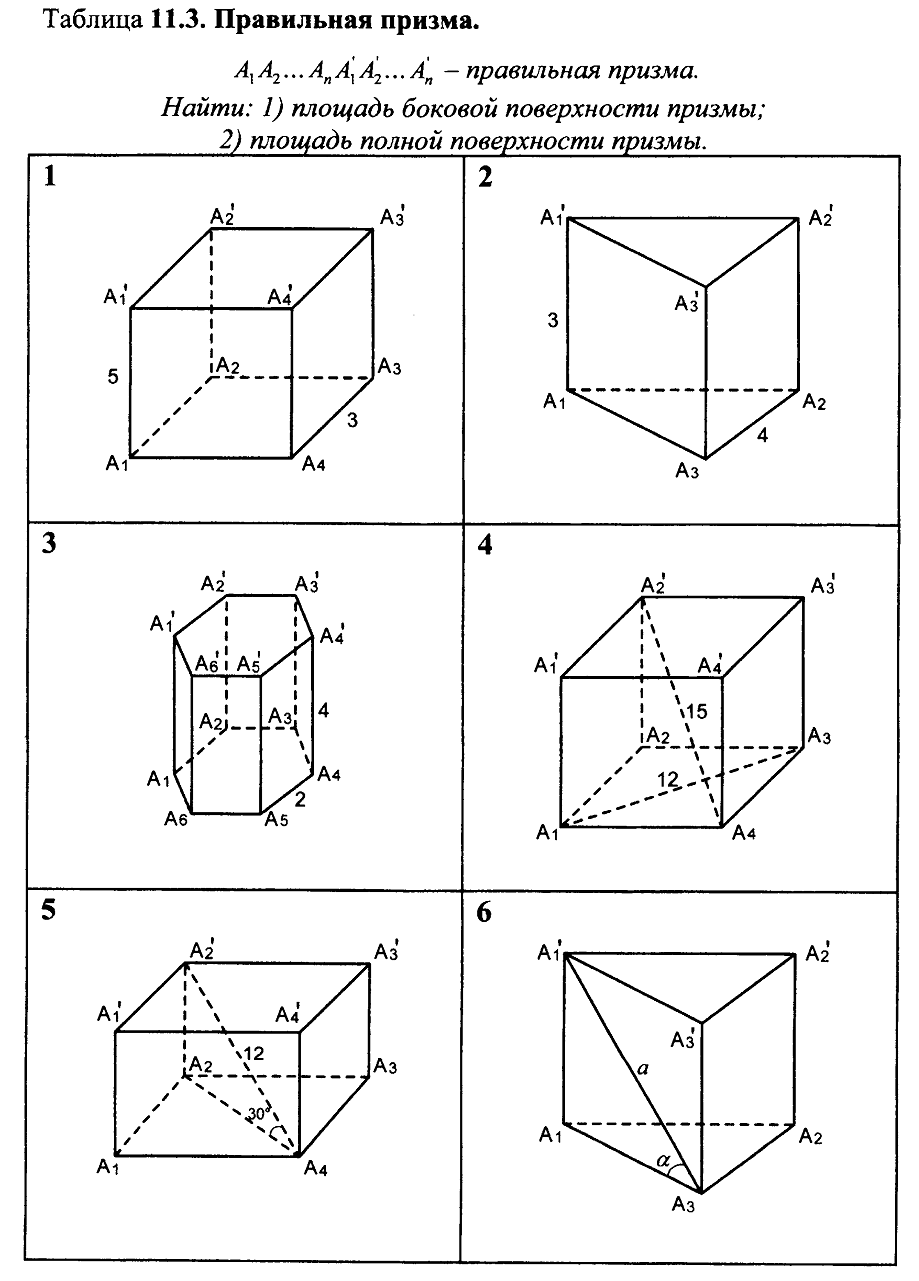 